администрация  ПОСТАНОВЛЯЕТ:1. Внести изменения в постановление администрации МР «Печора» от 11.07.2014 г. № 1081 «Об утверждении положения о заключении трудовых договоров с руководителями муниципальных унитарных предприятий  муниципального района «Печора».1.1. Пункты 12 и 14 Приложения 1 к постановлению изложить в следующей редакции:«12. Должностные оклады руководителей предприятий устанавливаются в зависимости от величины тарифной ставки 1 разряда рабочего основной профессии или минимального оклада (ставки) служащих основной профессии, определяемых коллективным договором на данном предприятии, при его отсутствии - отраслевым тарифным соглашением, исходя из следующих показателей:«14. При достижении результатов деятельности предприятия, соответствующих согласованному администрацией муниципального района «Печора» в установленном порядке плану финансово-хозяйственной деятельности, показателям экономической эффективности деятельности предприятия, администрацией устанавливается ежемесячная надбавка к должностному окладу руководителя предприятия, в размере не более 50%.Размер надбавки к должностному окладу устанавливается ежеквартально.Конкретный размер надбавки на текущий квартал устанавливается по результатам работы за истекший квартал.».4. Настоящее постановление вступает в силу со дня принятия и подлежит размещению на официальном сайте муниципального района «Печора».попопопоАДМИНИСТРАЦИЯМУНИЦИПАЛЬНОГО РАЙОНА« ПЕЧОРА »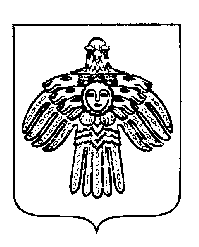 «ПЕЧОРА »  МУНИЦИПАЛЬНÖЙ  РАЙОНСААДМИНИСТРАЦИЯ ПОСТАНОВЛЕНИЕ ШУÖМПОСТАНОВЛЕНИЕ ШУÖМПОСТАНОВЛЕНИЕ ШУÖМ« 14 »   января   2015 г.г. Печора,  Республика Коми	                      №  4     О внесении изменений в постановление администрации МР «Печора» от 11.07.2014 г. № 1081 «Об утверждении положения о заключении трудовых договоров с руководителями муниципальных унитарных предприятий  муниципального района «Печора»Списочная численностьработающих на предприятии(чел.)Кратность к величине средней тарифнойставки I разряда рабочего основнойпрофессии или минимального оклада(ставки) служащего основной профессиидо 30           до 3,5от 31 до 60        до 4,0от 61 до 100       до 4,5от 101 до 200       до 5,0от 201 до 300       до 5,5от 301 до 500       до 6,0от 501 до 1000      до 7,0от 1001 до 1500      до 8,0от 1501 до 10000     до 9,0от 10001 и выше      до 10,0Глава администрации
                                            В. А. Николаев